Стихи для детей 2 фев 2016 в 21:57 Стихи к Масленице для детей, провожаем зиму и встречаем весну
(в 2017 году - Масленица празднуется с 20 по 26 февраля),
сжигаем чучело, гуляем и печем блины вместе с детьми!
Гулять веселее со стихами, так что, учите!
Только не забудьте, что со ртом, набитым блинами, говорить нельзя)
...даже веселые детские стихи к празднику...Нравится 1 Показать список оценивших 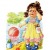 Стихи для детей 2 фев 2016 в 21:59 Испекли блинов немножко, 
Остудили на окошке, 
Есть их будем со сметаной, 
Пригласим к обеду маму. 
Блин мы ели с наслажденьем - 
Перепачкались вареньем. 
Чтоб варенье с губ убрать, 
Ротик нужно облизать.Нравится 10 Показать список оценивших Стихи для детей 2 фев 2016 в 22:00 Широкая Масленица - Сырная неделя! 
Ты пришла нарядная к нам Весну встречать. 
Печь блины и развлекаться будем всю неделю, 
Чтоб Зиму студёную из дому прогнать! 

Утро... ПОНЕДЕЛЬНИК... Наступает "ВСТРЕЧА". 
Яркие салазки с горочек скользят. 
Целый день веселье. Наступает вечер... 
Накатавшись вволю, все блины едят. 

"ЗАИГРЫШ" беспечный - ВТОРНИКА отрада. 
Все гулять, резвиться вышли, как один! 
Игры и потехи, а за них - награда: 
Сдобный и румяный масленичный блин! 

Тут СРЕДА подходит - "ЛАКОМКОЙ" зовётся. 
Каждая хозяюшка колдует у печи. 
Кулебяки, сырники - всё им удаётся. 
Пироги и блинчики - всё на стол мечи! 

А в ЧЕТВЕРГ - раздольный "РАЗГУЛЯЙ" приходит. 
Ледяные крепости, снежные бои... 
Тройки с бубенцами на поля выходят. 
Парни ищут девушек - суженых своих. 

ПЯТНИЦА настала - "ВЕЧЕРА у ТЁЩИ"... 
Тёща приглашает зятя на блины! 
Есть с икрой и сёмгой, можно чуть попроще, 
Со сметаной, мёдом, с маслом ели мы. 

Близится СУББОТА - "ЗОЛОВКИ УГОЩЕНИЕ". 
Вся родня встречается, водит хоровод. 
Праздник продолжается, общее веселье. 
Славно провожает Зимушку народ! 

ВОСКРЕСЕНЬЕ светлое быстро наступает. 
Облегчают душу все в "ПРОЩЁНЫЙ ДЕНЬ". 
Чучело соломенное - Зимушку - сжигают, 
Нарядив в тулупчик, валенки, ремень... 

Пышные гуляния Ярмарка венчает. 
До свиданья, Масленица, приходи опять! 
Через год Красавицу снова повстречаем. 
Снова будем праздновать, блинами угощать!